ДОКУМЕНТАЦИЯпо внесению изменений в документацию по планировке территории, ограниченной улицей Внутрипортовой и береговой линией бухты Врангеля в городе Находке, в поселке Врангель.ПОЛОЖЕНИЯо характеристиках планируемого развития территории, об очередности планируемого развития территорииОбщие сведения о документации по планировке территории	1.1. Документация по внесению изменений в документацию по планировке территории, в составе проекта планировки и проекта межевания территории, ограниченной улицей Внутрипортовой и береговой линией бухты Врангеля в городе Находке, в поселке Врангель подготовлена на основании постановления Администрации Находкинского городского округа от 11.11.2019 № 1802                        «О подготовке изменений для внесения в документацию по планировке территории, утвержденную постановлением администрации Находкинского городского округа от 01.04.2019 № 550 «Об утверждении документации по планировке территории». Внесены изменения на основании постановления администрации Находкинского городского округа от 11.11.2019 № 1802. Изменен вид разрешенного использования земельного участка № 42 по проекту «ст.49 п.3 пп.9 территория общего пользования для размещения объектов улично-дорожной сети» на вид разрешенного использования «ст.49 п.1 пп.1 железнодорожный транспорт» на листе «Чертеж планировки и межевания территории ».Документация подготовлена в соответствии со следующими законодательными, нормативными правовыми актами и иными документами, действовавшими в период подготовки Документации:- генеральный план Находкинского городского округа, утверждённый решением Думы Находкинского городского округа от 27.12.2019г. №536-НПА «О внесении изменений в решение Думы Находкинского городского округа от 29.09.2010 №578- НПА «О Генеральном плане Находкинского городского округа»- правила землепользования и застройки Находкинского городского округа, утвержденные решением Думы Находкинского городского округа от 26.12.2018        № 324-НПА.1.2. В соответствии со статьей 42 Градостроительного кодекса Российской Федерации проект планировки территории состоит из основной части, которая подлежит утверждению, и материалов по ее обоснованию.1.3. Основная часть проекта планировки территории включает в себя:1) чертеж или чертежи планировки территории, на которых отображаются:а) красные линии;б) границы существующих и планируемых элементов планировочной структуры;в) границы зон планируемого размещения объектов капитального строительства.2) положение о характеристиках планируемого развития территории, в том числе о плотности и параметрах застройки территории о характеристиках объектов капитального строительства жилого, производственного, общественно-делового и иного назначения и необходимых для функционирования таких объектов и обеспечения жизнедеятельности граждан объектов коммунальной, транспортной, социальной инфраструктур, в том числе объектов, включенных в программы комплексного развития систем коммунальной инфраструктуры, программы комплексного развития транспортной инфраструктуры, программы комплексного развития социальной инфраструктуры и необходимых для развития территории в границах элемента планировочной структуры. Cведения о плотности и параметрах застройки территории, необходимые для размещения указанных объектов.3) положения об очередности планируемого развития территории, содержащие этапы проектирования, строительства, реконструкции объектов капитального строительства жилого, производственного, общественно-делового и иного назначения и этапы строительства, реконструкции необходимых для функционирования таких объектов и обеспечения жизнедеятельности граждан объектов коммунальной, транспортной, социальной инфраструктур, в том числе объектов, включенных в программы комплексного развития систем коммунальной инфраструктуры, программы комплексного развития транспортной инфраструктуры, программы комплексного развития социальной инфраструктуры.1.4. Материалы по обоснованию проекта планировки территории содержат:1) карту планировочной структуры территорий городского округа с отображением границ элементов планировочной структуры;2) обоснование определения границ зон планируемого размещения объектов капитального строительства;3) схему организации движения транспорта (включая транспорт общего пользования) и пешеходов, отражающую местоположение объектов транспортной инфраструктуры и учитывающую существующие и прогнозные потребности в транспортном обеспечении на территории, а также схему организации улично-дорожной сети;4)   схему границ зон с особыми условиями использования территории;5) обоснование соответствия планируемых параметров, местоположения и назначения объектов регионального значения, объектов местного значения нормативам градостроительного проектирования и требованиям градостроительных регламентов;6) схему, отображающую местоположение существующих объектов капитального строительства;7) варианты планировочных и (или) объемно-пространственных решений застройки территории в соответствии с проектом планировки территории (в отношении элементов планировочной структуры, расположенных в жилых или общественно-деловых зонах);8) перечень мероприятий по защите территории от чрезвычайных ситуаций природного и техногенного характера, в том числе по обеспечению пожарной безопасности и по гражданской обороне;9)   перечень мероприятий по охране окружающей среды;10) обоснование очередности планируемого развития территории;11) схему вертикальной планировки территории, инженерной подготовки и инженерной защиты территории;1.5. Проект межевания территории состоит из основной части, которая подлежит утверждению, и материалов по обоснованию этого проекта.1.6. Основная часть проекта межевания территории включает в себя текстовую часть и чертежи межевания территории.1.7. Текстовая часть проекта межевания территории включает в себя:1)  перечень и сведения о площади образуемых земельных участков;2) перечень и сведения о площади образуемых земельных участков, которые будут отнесены к территориям общего пользования или имуществу общего пользования;3)  вид разрешенного использования образуемых земельных участков.1.8. На чертежах межевания территории отображаются:1) границы планируемых и существующих элементов планировочной структуры;2) красные линии;3) линии отступа от красных линий в целях определения мест допустимого размещения зданий, строений, сооружений;4) границы образуемых и (или) изменяемых земельных участков;5) границы зон действия публичных сервитутов.1.9. Материалы по обоснованию проекта межевания территории включают в себя чертежи, на которых отображаются:1) границы существующих земельных участков;2) границы зон с особыми условиями использования территорий;3) местоположение существующих объектов капитального строительства;4) границы особо охраняемых природных территорий;5) границы территорий объектов культурного наследия.Общие положения планировки территорииПодготовка проектов планировки территории осуществляется для выделения элементов планировочной структуры; установления границ территорий общего пользования; границ зон планируемого размещения объектов капитального строительства; определения характеристик и очередности планируемого развития территории.Подготовка проекта межевания территории осуществляется для определения местоположения границ, образуемых и изменяемых земельных участков; установления, изменения, отмены красных линий для застроенных территорий, а также для установления, изменения, отмены красных линий в связи с образованием и (или) изменением земельного участка, расположенного в границах территории.Подготовка графической части проекта планировки территории осуществляется в соответствии с системой координат, используемой для ведения Единого государственного реестра недвижимости. Планируемый баланс территории в границах разработки проекта планировки см. таблицу 3.Положения о размещении объектов капитального строительства федерального, регионального, местного значения и иных объектов капитального строительстваОбъекты федерального значения : гидротехнические сооружения и ж/д пути расположены в границах  территории проекта планировкиучасток № 17-кадастровый номер 25:31:070002:313участок № 20-кадастровый номер 25:31:070002:269участок № 21-кадастровый номер 25:31:070002:268участок № 22-кадастровый номер 25:31:070002:267участок № 23-кадастровый номер 25:31:070002:266участок № 24-кадастровый номер 25:31:070002:265участок № 26-кадастровый номер 25:31:070002:3569(2)участок № 27-кадастровый номер 25:31:070002:3390(2)участок № 32-кадастровый номер 25:31:070002:3390(1)участок № 35-кадастровый номер 25:31:070002:3466 По юго-восточной границе территории проектирования проходит  автодорога Артем-Находка-п.Восточный, которая является объектом регионального значения     участок № 31-кадастровый номер 25:31:070002:7На территории проектирования существуют объекты капитального строительства местного значения. Перечень существующих объектов капитального строительства местного значения в границах подготовки проекта планировки территории см. таблицу 2.4. Положения о характеристиках планируемого развития территорииНа Территории в границах проекта планировки и межевания расположены зарегистрированные земельные участки под освоение  в зонах производственного и транспортного назначения  ТП, П-1, Т-1, Т-4 и в зоне делового, общественного и коммерческого назначения О-1;Проектом предусматривается выделение участков для проездов и размещение ж/д путей и их элементов, а также формирование транспортной инфраструктуры (проездов к участкам) и развитие инженерной инфраструктуры для обслуживания территории.    На основании проекта реконструкции ж/д пути №5 в тылу причалов 7,8 ООО «ВСК» 31/2020-ТКР-Г2, выполненный ООО «ДальЛучЖД» к существующим железнодорожным сетям  примыкает проектируемый железнодорожный путь.  Основные расчетные показатели территории см. таблицу 5.Положения о характеристиках планируемого развития систем социального обслуживания, необходимых для развития территорииНа участке проектирования имеются существующие объекты общественного назначения, магазин, административные здания. Размещение новых объектов социального, культурного и бытового назначения на данной территории не планируется.  Положения о развитии систем транспортного обслуживания, необходимых для развития территории	Проектируемые линейные объекты транспортной инфраструктуры – автомобильные дороги федерального и регионального значения на территории не располагаются. По юго-восточной границе к  территории примыкает существующая  автодорога Артем-Находка-п.Восточный.На территории проектирования  организована улично-дорожная сеть, примыкания к автодороге  – существующие.  Улицы и проезды в границах проекта являются территорией общего пользования.      Так как Территория проектирования попадает в водоохранную зону моря 500м, все проезды в пределах водоохранной зоны моря из твердого покрытия (асфальтобетон).Потребность в парковочных местах для автомобильного транспортаПроектом не предусматривается образование земельного участка для временного хранения автотранспорта. Парковочные места определены индивидуально на каждом участке.Перечень объектов существующей транспортной инфраструктуры см. таблицу 6Характеристики развития системы инженерно-технического обеспечения7.1.  Водоснабжение и водоотведение на территории проекта планировки и межевания существующее (водоводы диаметром от 40 мм. до 200 мм, канализация диаметром от 150мм до 200 мм).7.2. Отопление зданий на территории проекта планировки и межевания существующее – электрическое.7.3. Сети электроснабжения существующие, от П/С «Морская».7.4.  Инженерная подготовка территории.Водотведение поверхностного дождевого стока с проектируемой территории предусмотрено в существующую систему водоотвода данной территории. Дополнительно проектом  предусмотрена ливневая канализация вдоль причала, очистка загрязненных стоков на локальных очистных сооружениях с фильтр-патроном ФОПС и локальных очистных комплексных сооружениях до их сброса.Вертикальная планировка территории не требуется (существующая).Показатели планируемого развития инженерных сетей и сооружений инженерно-технического обеспечения см. таблицу 7.Мероприятия по предупреждению чрезвычайных ситуаций8.1 Для тушения пожаров предусматривается использование существующей водопроводной сети с пожарными гидрантами. 8.2   Оползневые и обвальные процессы на территории не прогнозируются.8.3   Территория проектирования не подвержена подтоплению.8.4   Интенсивность сейсмических воздействий в баллах для района строительства принимается на основе комплекта карт общего сейсмического районирования территории РФ (ОСР-97), утвержденных Российской академией наук. Сейсмичность территории ППМ до 8 баллов, что допустимо при соответствующем обосновании проектных решений.  Объект проектирования граничит с береговой линией бухты Врангель. Заплеск волн цунами над уровнем моря составляет по многолетним наблюдениям 0,9 м. Так как минимальные отметки причалов над уровнем моря составляют 1,7м., то опасность цунами для данной территории отсутствует.Приморский центр «Цунами» контролирует северную часть Японского моря и северо-западную часть Тихого океана. В рамках предотвращения катастроф, центр «Цунами» оперативно взаимодействует с сейсмологическим информационно-обрабатывающим центром Геофизической службы Российской академии наук. В задачи центра входит ряд действий по оперативному реагированию на сигналы о возможности возникновения цунами. Среди них можно выделить следующие:         -своевременное предупреждение органов исполнительной власти и органов местного самоуправления, а так же организаций и населения Дальневосточного Федерального округа об угрозе цунами;         -расчет распространения волн цунами и их характеристик, определение окончания угрожаемого периода и отмену предупреждений о цунами;         -организация непрерывных наблюдений за уровнем моря на гидрометеостанциях и постах для обнаружения волн цунами;         -накопление, анализ и обобщение информации о цунами.8.5 Территория ООО «Восточная стивидорная компания» является источником техногенной опасности, вследствии чего территория ППМТ подвержена риску возникновения чрезвычайных ситуаций техногенного характера (катастрофы). Для защиты жизни и здоровья населения в ЧС следует применять следующие основные мероприятия гражданской обороны, являющиеся составной частью мероприятий РСЧС:- укрытие людей в приспособленных под нужды защиты населения помещениях производственных, общественных зданий, а также в специальных защитных сооружениях. - эвакуацию населения из зон ЧС;- использование средств индивидуальной защиты органов дыхания и кожных покровов;- проведение мероприятий медицинской защиты;- проведение аварийно-спасательных и других неотложных работ в зонах ЧС. 8.6 Следует обеспечить антитеррористическую защищенность зданий и сооружений: предусмотреть ограждение участков, систем охранного оповещения.  Зоны с особыми условиями использования территорииМероприятия по охране поверхностных водных объектов включают в себя:а) установление на местности границ водоохранных зон и границ прибрежных защитных полос поверхностных водных объектов, закрепление их на местности специальными информационными знаками в соответствии с Правилами установления на местности границ водоохранных зон и границ прибрежных защитных полос водных объектов, утвержденными постановлением Правительства Российской Федерации от 10 января 2009 г. N 17 «Об утверждении Правил установления на местности границ водоохранных зон и границ прибрежных защитных полос водных объектов»;б) предотвращение истощения водных объектов, ликвидацию загрязнения и засорения, извлечение объектов механического засорения;в) расчистку водных объектов от донных отложений;г) аэрацию водных объектов;д) биологическую рекультивацию водных объектов;е) залужение и закрепление кустарниковой растительностью берегов;ж) оборудование хозяйственных объектов сооружениями, обеспечивающими охрану водных объектов от загрязнения, засорения, заиления и истощения вод в соответствии со статьей 65 Водного кодекса Российской Федерации;з) иные мероприятия по охране поверхностных водных объектов.Территория проектирования полностью попадает в водоохранную зону моря 500м.«Водный кодекс Российской Федерации» от 03.06.2006 N 74-ФЗ (ред. от 29.07.2017)ВК РФ Статья 65. Водоохранные зоны и прибрежные защитные полосы15. В границах водоохранных зон запрещаются:1) использование сточных вод в целях регулирования плодородия почв;2) размещение кладбищ, скотомогильников, объектов размещения отходов производства и потребления, химических, взрывчатых, токсичных, отравляющих и ядовитых веществ, пунктов захоронения радиоактивных отходов;3) осуществление авиационных мер по борьбе с вредными организмами;4) движение и стоянка транспортных средств (кроме специальных транспортных средств), за исключением их движения по дорогам и стоянки на дорогах и в специально оборудованных местах, имеющих твердое покрытие;5) размещение автозаправочных станций, складов горюче-смазочных материалов (за исключением случаев, если автозаправочные станции, склады горюче-смазочных материалов размещены на территориях портов, судостроительных и судоремонтных организаций, инфраструктуры внутренних водных путей при условии соблюдения требований законодательства в области охраны окружающей среды и настоящего Кодекса), станций технического обслуживания, используемых для технического осмотра и ремонта транспортных средств, осуществление мойки транспортных средств;6) размещение специализированных хранилищ пестицидов и агрохимикатов, применение пестицидов и агрохимикатов;7) сброс сточных, в том числе дренажных, вод;8) разведка и добыча общераспространенных полезных ископаемых (за исключением случаев, если разведка и добыча общераспространенных полезных ископаемых осуществляются пользователями недр, осуществляющими разведку и добычу иных видов полезных ископаемых, в границах предоставленных им в соответствии с законодательством Российской Федерации о недрах горных отводов и (или) геологических отводов на основании утвержденного технического проекта в соответствии со статьей 19.1 Закона Российской Федерации от 21 февраля 1992 года N 2395-1 "О недрах").16. В границах водоохранных зон допускаются проектирование, строительство, реконструкция, ввод в эксплуатацию, эксплуатация хозяйственных и иных объектов при условии оборудования таких объектов сооружениями, обеспечивающими охрану водных объектов от загрязнения, засорения, заиления и истощения вод в соответствии с водным законодательством и законодательством в области охраны окружающей среды. Выбор типа сооружения, обеспечивающего охрану водного объекта от загрязнения, засорения, заиления и истощения вод, осуществляется с учетом необходимости соблюдения установленных в соответствии с законодательством в области охраны окружающей среды нормативов допустимых сбросов загрязняющих веществ, иных веществ и микроорганизмов. В целях настоящей статьи под сооружениями, обеспечивающими охрану водных объектов от загрязнения, засорения, заиления и истощения вод, понимаются:1) централизованные системы водоотведения (канализации), централизованные ливневые системы водоотведения;2) сооружения и системы для отведения (сброса) сточных вод в централизованные системы водоотведения (в том числе дождевых, талых, инфильтрационных, поливомоечных и дренажных вод), если они предназначены для приема таких вод;3) локальные очистные сооружения для очистки сточных вод (в том числе дождевых, талых, инфильтрационных, поливомоечных и дренажных вод), обеспечивающие их очистку исходя из нормативов, установленных в соответствии с требованиями законодательства в области охраны окружающей среды и настоящего Кодекса;4) сооружения для сбора отходов производства и потребления, а также сооружения и системы для отведения (сброса) сточных вод (в том числе дождевых, талых, инфильтрационных, поливомоечных и дренажных вод) в приемники, изготовленные из водонепроницаемых материалов.Все вышеперечисленное соблюдается на территории проектирования.Положения об очередности планируемого развития территории10.1 Этапы проектирования, строительства, реконструкции ОКС жилого, производственного, общественно-делового и иного назначения.На проектируемой территории имеются ОКС  производственного, общественно-делового назначения.  10.2 Этапы строительства, реконструкции необходимых для функционирования ОКС и обеспечения жизнедеятельности граждан объектов коммунальной, транспортной, социальной инфраструктур, в том числе объектов, включенных в программы комплексного развития систем коммунальной, транспортной и социальной инфраструктур.Этапы проектирования, строительства, реконструкции планируемого развития территории следует определять на последующих стадиях проектирования.Основные технико-экономические показатели проекта планировкиТаблица 1Основные технико-экономические показатели проекта межеванияТаблица 2Перечень существующих объектов капитального строительства местного значения в границах подготовки проекта планировки территорииТаблица 4                                                                                                                                24315,43Основные расчетные показатели территории Таблица 5Перечень объектов существующей транспортной инфраструктуры Таблица 6Показатели планируемого развития инженерных сетей и сооружений инженерно-технического обеспеченияТаблица 7Каталог координат точек, поворотных углов красных линий и границ образуемых земельных участков.Чертеж планировки и межевания территории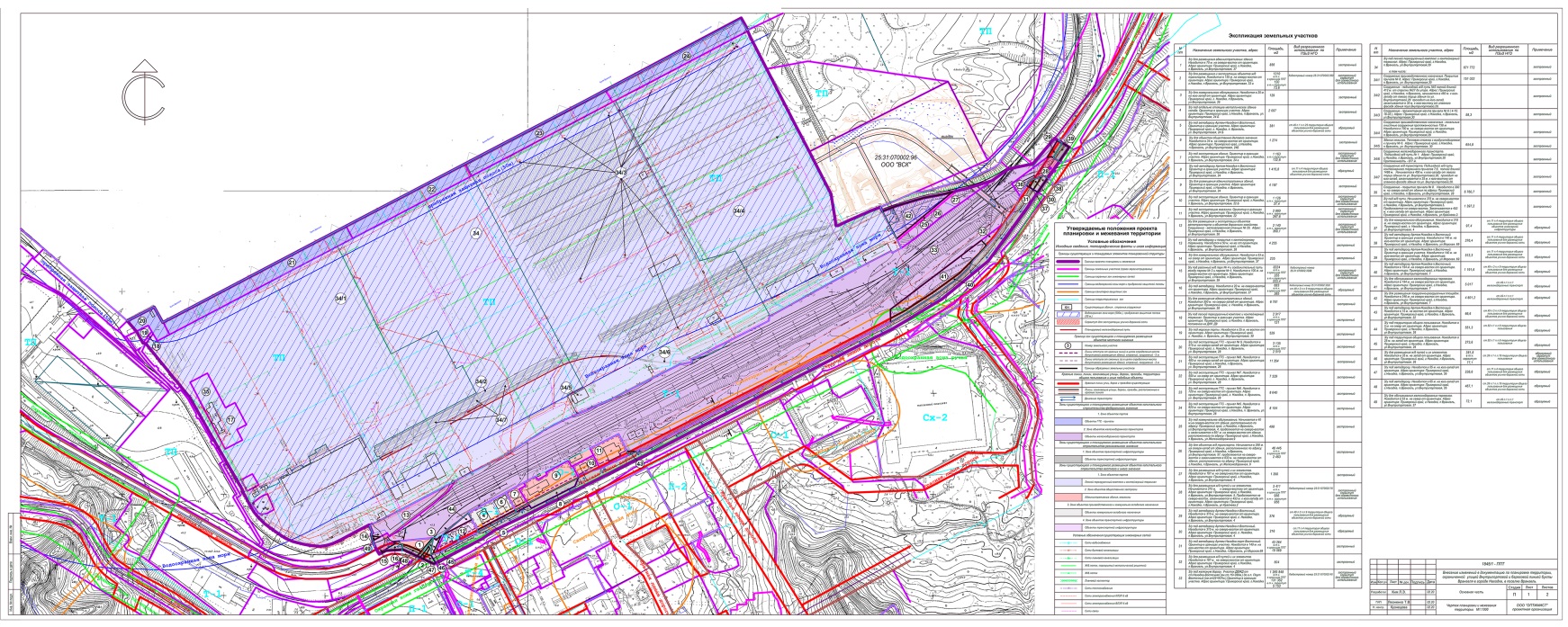 Чертеж красных линий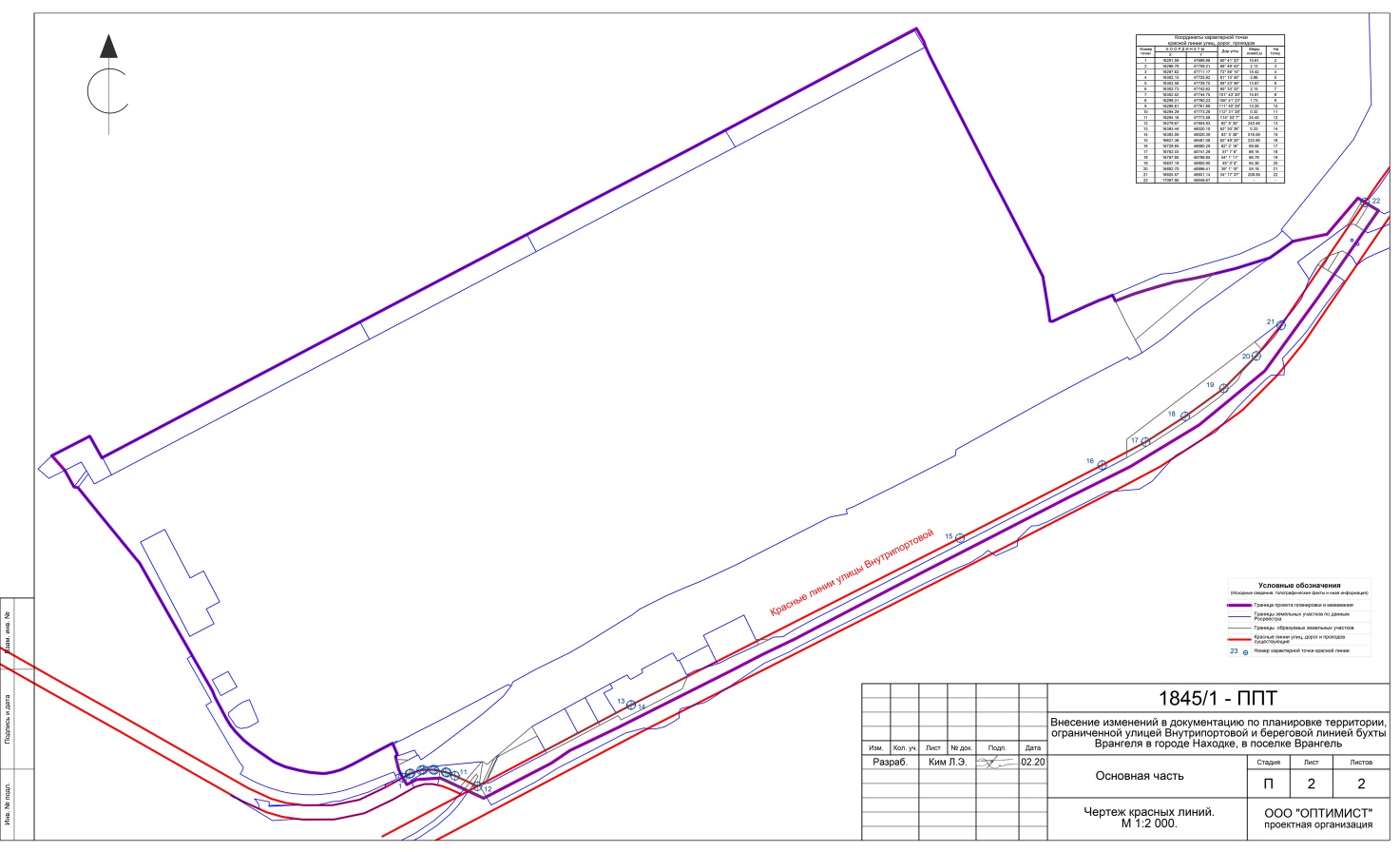 № п/пПоказателиЕдиница измеренияСовременное состояние на 2018 г.Расчетный срок1Территория1.1Площадь проектируемой территории - всегога91,47077291,4707721.1В том числе территории:1.1жилых зон (кварталы, микрорайоны и др.)га/м2/чел.--1.1в том числе:1.1рекреационных зон-//-–-1.1зон инженерной,коммунальной и транспортной инфраструктур-//-2,465722,46572161.2Из общей площади проектируемого района территории общего пользования – всего-//-1,99541,9954161.2Из них:161.2зеленые насаждения общего пользования-//-–-161.2улицы, дороги, проезды, площади-//-1,99541,99541.3Коэффициент застройки%0,020,02 1.4Коэффициент плотности застройки-//-0,030,03 1.5Из общей территории:1.5земли федеральной собственностига18,7472718,747271.5собственность субъектов РФ-//-1,95691,95691.5земли муниципальной собственности-//---1.5земли частной собственности-//-70,766670,76665Рекреационная зона5.1Места массового отдыхам2–-6Транспортная инфраструктура6.1Протяженность улично-дорожной сети – всегокм1,6241,6246.1В том числе:6.1улицы и проезды регионального значения-//-1,5131,5136.1улицы и проезды местного значения-//-0,1110,1117Инженерное оборудование и благоустройство территории7.1Водопотребление – всегом3/сут50507.2Водоотведение-//-50507.3ЭлектропотреблениекВт·ч/год32003200№ п.п.Наименование показателейЕдиница измеренияСовременное состояние на 2018 годРасчетный срок1Площадь проектируемой территории – всегога91,47077291,4707722Территории, подлежащие межеванию-"-0,81820,81822В том числе:2территории под портовые производственные объекты-"-0,46010,460122территория под ж/д пути-"-0,35810,35812территории под административные здания и склады2-"-––3Территории, не подлежащие межеванию-"-0,80380,80383В том числе:3зеленые насаждения общего пользования-"--–3улицы, дороги, проезды-"-0,28520,28523Зона инженерной инфраструктуры-"-0,51860,5186Планируемый баланс территории в границах разработки проекта планировкиТаблица 3Планируемый баланс территории в границах разработки проекта планировкиТаблица 3Планируемый баланс территории в границах разработки проекта планировкиТаблица 3Планируемый баланс территории в границах разработки проекта планировкиТаблица 3Планируемый баланс территории в границах разработки проекта планировкиТаблица 3№п/п№№ участков на планеТипы участков территорииПлощадь участков территорииПлощадь участков территории№п/п№№ участков на планеТипы участков территориим2%123451.Территория в границах подготовки проекта планировки, всего:Территория в границах подготовки проекта планировки, всего:914 707,721002. Зона объектов общественной застройки  Зона объектов общественной застройки 11 893,01,312.11,6,7,8,9,10з/у для административных зданий9 033,02.211з/у под здание магазина2 860,03 Зона объектов портов                                                          717 048,70      78,39 Зона объектов портов                                                          717 048,70      78,39 Зона объектов портов                                                          717 048,70      78,39 Зона объектов портов                                                          717 048,70      78,393.120,21,22,23,24з/у под ГТС, причалы37 987,03.234з/у под лесной перегрузочный комплекс и контейнерный терминал671 772,03.3.35,19,34/1з/у под покрытие причала, морпорт7 289,704Зона объектов производственного и коммунально-складского назначения                                8 530,50         0,93Зона объектов производственного и коммунально-складского назначения                                8 530,50         0,93Зона объектов производственного и коммунально-складского назначения                                8 530,50         0,93Зона объектов производственного и коммунально-складского назначения                                8 530,50         0,934.114,29,30,3,37,41,49З/у для коммунального обслуживания6 142,504.2.4,5з/у под здание склада2 388,05Зона инженерной и транспортной инфраструктуры       27 565,72         3,01Зона инженерной и транспортной инфраструктуры       27 565,72         3,01Зона инженерной и транспортной инфраструктуры       27 565,72         3,01Зона инженерной и транспортной инфраструктуры       27 565,72         3,015.131з/у под Автодорогу Артем-Находка- п.Восточный (территория общего пользования)19 569,005.2.38,39,40,43,44,47,48з/у под автодорогу, проезды5 856,725.3.12з/у под АЗС2 140,0 6Зона объектов железнодорожного транспорта                 149669,80      16,36Зона объектов железнодорожного транспорта                 149669,80      16,36Зона объектов железнодорожного транспорта                 149669,80      16,36Зона объектов железнодорожного транспорта                 149669,80      16,366.1.26, 27, 34/2,34/6, 34/7,28,32,33,36,2, 42,45,46з/у под ж/д пути 149669,80№п/пНаименование объекта капитального строительства Ед. изм. Количество12361Здание ИДК, мнкв.м.674,282Здание ТП, нкв.м.74,293Здание ТП, нкв.м.86,444Здание КНС № 4, нкв.м.50,515Здание склада, мкв.м.9777,436Здание, кн кв.м.111,057Здание, нкв.м.59,288Здание, нкв.м.188,09Здание диспетчерской АЗС № 28, нкв.м.90,2610Здание склада, мкв.м.483,9911Здание администрации, 3кнкв.м.212,7112Здание администрации, 2кнкв.м.507,8113Здание, кнкв.м.44,5814Здание, кнкв.м.178,2315Здание магазина, кнкв.м.785,3716Здание, кжкв.м.212,7717Здание, кнкв.м.10,4518Здание, нкв.м.16,019Здание ТПкв.м.11,8920Здание проходной ОАО «Восточный порт», кнкв.м.9,3121Здание ТП, кнкв.м.273,0222Здание, 4кжкв.м.893,823Здание, кнкв.м.64,4424Здание проходной ОАО «Восточный порт», кнкв.м.12,9925Здание, 2кжкв.м.307,4126Здание, мкв.м.2578,6127Здание склада «Канск №1» ОАО «Восточный порт»кв.м.1088,2728Здание ТП № 41,  кнкв.м.154,4129Здание, кнкв.м.589,9130Здание поста ЭЦ, нкв.м.142,6531Здание ТП-9, кнкв.м.219,3132Здание администрации 8 причала, 4кжкв.м.4405,96НаименованиеВсегоНаименованиеВсего12Территория (га), в том числе:91,470772 - территория портовых сооружений67,1772  - территории объектов инженерной и транспортной          инфраструктуры23,146072  - территории объектов общественной застройки1,1475№ п/пНаименованиемероприятияЕдин. измер.Показа-телиЭтапы реализацииЭтапы реализации№ п/пНаименованиемероприятияЕдин. измер.Показа-телиПервая очередьРасчетный срок123456Магистральная улица  (объекты регионального значения)Магистральная улица  (объекты регионального значения)Магистральная улица  (объекты регионального значения)Магистральная улица  (объекты регионального значения)Магистральная улица  (объекты регионального значения)Магистральная улица  (объекты регионального значения)1.1.Улица регионального значения и основные проездыУлица регионального значения и основные проездыУлица регионального значения и основные проездыУлица регионального значения и основные проездыУлица регионального значения и основные проездыАвтомобильная дорога регионального значения Артем-Находка-п.Восточный(ул. Внутрипортовая)км1,513--Дорога обычного типа (объекты местного значения)Дорога обычного типа (объекты местного значения)Дорога обычного типа (объекты местного значения)Дорога обычного типа (объекты местного значения)Дорога обычного типа (объекты местного значения)Дорога обычного типа (объекты местного значения)2.1.Территория общего пользованияТерритория общего пользованияТерритория общего пользованияТерритория общего пользованияТерритория общего пользования2.1.Автомобильная дорога местногозначения - ул.Внутрипортовая км0.111--№ п/пНаименование мероприятияЕд. изм.Показа-тели№ уч.ПримечанияИнженерная подготовка территорииИнженерная подготовка территорииИнженерная подготовка территорииИнженерная подготовка территорииИнженерная подготовка территорииИнженерная подготовка территории1.Сети ливневой канализации (железобетонные лотки)км2,542.Сети ливневой канализации(железобетонный коллектор)км0,213.Локальные очистные сооруженияС фильтр патроном ФОПСшт204.Локальные очистные комплексныесооруженияшт25.Сети ливневой канализации (железобетонные лотки существующие)км6,31-6.Металлические решетки (существующие)км2,64-7.Водопропускные трубы  (существующие)км1,94-ВодоснабжениеВодоснабжениеВодоснабжениеВодоснабжениеВодоснабжениеВодоснабжение1.Обеспечение расчетных показателей водопотребления на территорииКуб.м/сут100-ВодоотведениеВодоотведениеВодоотведениеВодоотведениеВодоотведениеВодоотведение1.Канализационные сети (существующие)км1,2ЭлектроснабжениеЭлектроснабжениеЭлектроснабжениеЭлектроснабжениеЭлектроснабжениеЭлектроснабжение1.Электроснабжение 0,4 кВ (существующее)км3,1-2.Электроснабжение 6 кВ (существующее)км2,7№ з/уНомер точкиКоординатыКоординаты№ з/уНомер точкиХY5116329.8347899.755216354.0147945.495316369.2647974.365416382.4747999.355516378.5848002.025616349.6547946.955716345.6447939.685816326.1447901.778116382.4747999.358216393.4448020.18316393.5948020.398416433.648099.238516416.0448091.858616384.5648030.068716372.5648005.998816378.5848002.0216116288.0247711.616216302.3747737.0516316306.747733.5716416307.9147746.9916516302.5247744.7516616300.9147752.5416716281.1647749.2616816282.7247741.7516916282.647730.41161016281.547726.82161116278.8147718.07161216277.5947715.88161316285.0447712.8229117065.6349035.9629217067.3749033.229317066.6949027.4229417066.2949024.0229517097.8649043.1729617099.3849044.3129717099.8349045.5329817097.949048.6729917094.649054.0230117006.7548989.5730217023.5348999.2830317028.3949012.7530417002.5848996.6637117006.7548989.5737217010.7648982.7537317015.6548986.7737417019.548991.3937517022.8548997.4937617022.9648997.6937717023.5348999.2838117002.5848996.6638217028.3949012.7538317029.9849017.1538417025.149024.9238517016.1849018.7338616997.2949005.6439117065.6349035.9639217094.649054.0239317091.9949058.2639417086.5449067.5939517086.5449067.5939617058.1349047.8640116740.2448715.140216748.0648714.9740316762.0348741.2940416797.9548796.8540516837.1948850.940616882.748896.4140716891.9848903.9340816891.0748904.7940916881.1948895.79401016860.148875.96401116849.1648870.82401216825.1648845.09401316799.5748810.53401416758.8748747.5541116748.0648714.9741216765.748714.6541316902.2248894.1941416891.9848903.9341516882.748896.4141616837.1948850.941716797.9548796.8541816762.0348741.2942116905.3248726.7842216922.4448717.5342316931.0248712.9942416938.0948709.5342516959.6148698.9742616964.1548710.3642716969.448724.242816975.3248742.9742916980.3848760.16421016983.9548773.02421116986.5248781.83421216988.7248793.98421316990.8948806.44421416994.3748822.83421516997.9148837.2443116485.3748194.943216484.8848213.3843316478.0648198.5844116283.0647815.5144216283.747815.2944316320.8447832.6344416325.447836.3544516363.2947881.3744616350.147888.6244716321.3647833.8144816293.6647820.9944916283.9647819.0745116280.9447807.2445216314.1447812.3545316310.1147818.1845416318.6147828.2845516282.1647811.2645616281.9847811.3146116278.3447780.1746216287.4547788.0646316287.4547788.0646416313.9147810.9646516314.1447812.3446616314.1447812.3546716280.9447807.2446816279.6947804.7746916282.3947798.95461016293.3647805.57461116296.7347803.45461216291.4147798.82461316284.6947793.99461416281.3647791.59461516275.4847786.3147116272.6247792.4247216273.5247793.0847316277.3147795.8747416277.4347795.9547516282.3947798.9547616279.6947804.7747716280.9447807.2447816264.6947817.2347916262.7847813.5448116290.9547750.8948216300.947752.5448316299.3147760.2348416298.8147761.8948516294.1647773.5848616287.4547788.0648716278.3447780.1748816291.0847752.8549116317.3547690.9849216316.2747707.7449316308.6147693.12